     BROOKLYN PARK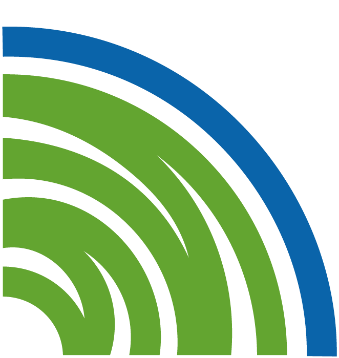 Join the City of Brooklyn Park! We are hiring for several summer seasonal positions. Open positions are listed below. If you are interested in any, please visit our website and apply online. City of Brooklyn Opportunities Recreation and Parks Driving Range Attendant - Edinburgh USA Golf Course  $10.92-$14.42 per hour Golf Shop Attendant - Edinburgh USA and Brookland Golf Park  $10.92-$14.42 per hourHistoric Site and Events Specialist  $13.50 - $23.00 per hour Inclusion Specialist  $12.00 - $23.00 per hour Lifeguard - Recreation and Parks Department  $12.00 - $23.00 per hour Maintenance Worker - Recreation & Parks  $15.00 - $19.00 per hour Player Assistant - Edinburgh USA Golf Course  $11.85 - $14.42 per hour Recreation Specialist - Teen Programs; Zanewood Recreation Center  $10.59 - $18.50 per hour Recreation Specialist - Youth Programs - Zanewood Recreation Center  $10.59 - $18.50 per hour Skating Lessons Aide  $8.42 - $10.36 per hour Specialist - Welcome Team Services - Zanewood Recreation Center (ZWRC) - Recreation and Parks  $13.00 - $18.50 per hourSports Dome Facility Attendant (Specialist) $14.50 per hour Summer Camp - Art, Science, or Nature Specialist  $18.50 - $23.00 per hour Summer Camp Counselor  $12.00 - $18.50 per hour Summer Camp Site Coordinator  $19.00 - $23.00 per hourWater Safety Instructor      $13.00 - $23.00 per hour